Sample Assessment Outline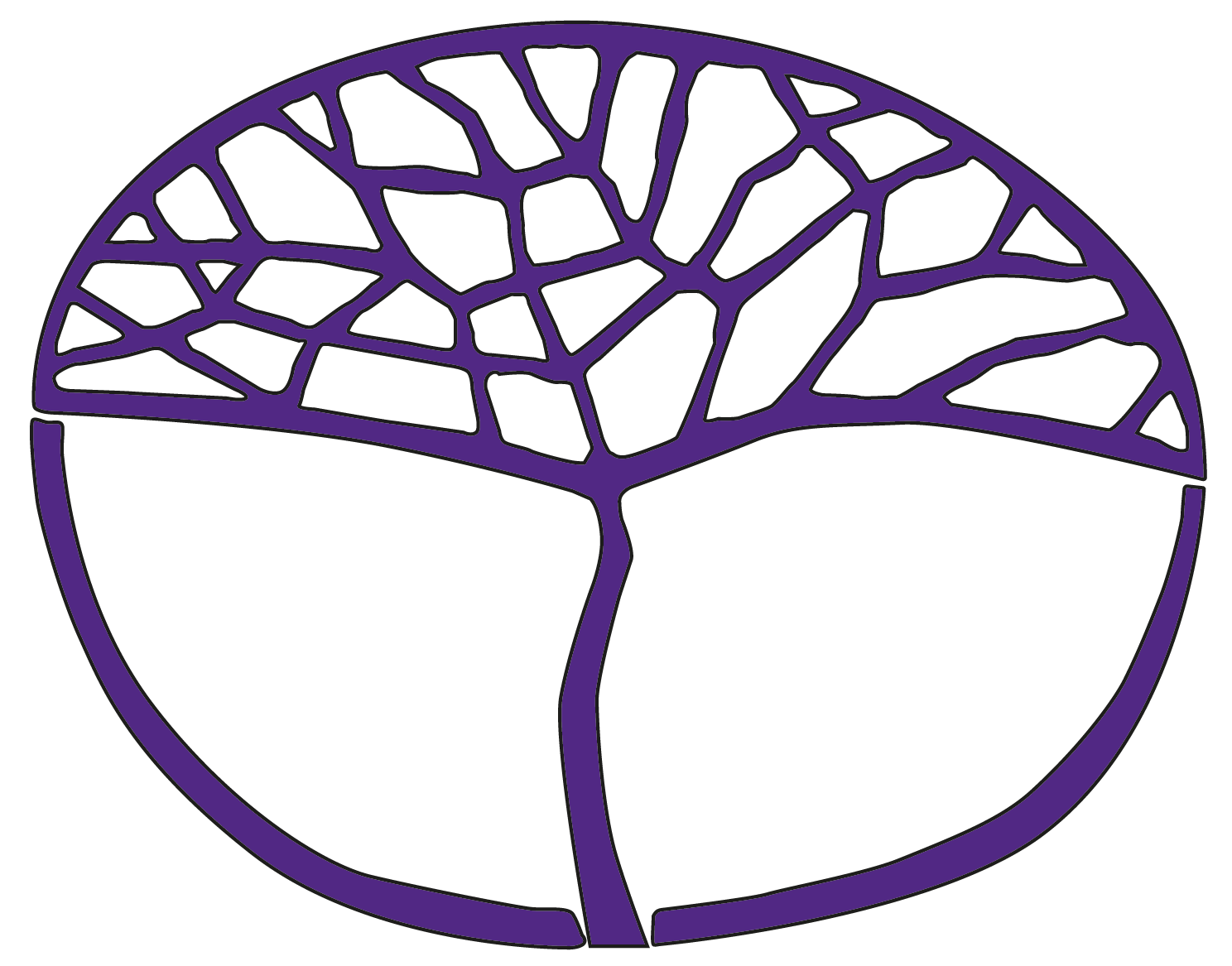 Plant Production SystemsGeneral Year 11Copyright© School Curriculum and Standards Authority, 2014This document – apart from any third party copyright material contained in it – may be freely copied, or communicated on an intranet, for non-commercial purposes in educational institutions, provided that the School Curriculum and Standards Authority is acknowledged as the copyright owner, and that the Authority’s moral rights are not infringed.Copying or communication for any other purpose can be done only within the terms of the Copyright Act 1968 or with prior written permission of the School Curriculum and Standards Authority. Copying or communication of any third party copyright material can be done only within the terms of the Copyright Act 1968 or with permission of the copyright owners.Any content in this document that has been derived from the Australian Curriculum may be used under the terms of the Creative Commons Attribution-NonCommercial 3.0 Australia licenceDisclaimerAny resources such as texts, websites and so on that may be referred to in this document are provided as examples of resources that teachers can use to support their learning programs. Their inclusion does not imply that they are mandatory or that they are the only resources relevant to the course.Sample assessment outlinePlant Production Systems – General Year 11Unit 1 and Unit 2Assessment 
type 
(from syllabus)Assessment type weighting 
(from syllabus)Assessment task weightingWhen/due date/start and submission dateAssessment taskInvestigation10%10%Week 2Task 1: Soil characteristics – students sample soils and investigate a range of their characteristics in relation to soil health and fertilityProduction project45%10%Week 4Task 2: Choosing crop varieties – students review the range of factors that contribute to selecting a crop variety and identify a crop variety to grow in their locationProduction project45%10%Week 6Task 3: Crop production enterprise (part 1) – Production Plan –  students develop a production plan and calendar of operations for a selected crop production cycleProduction project45%5%Week 10Task 4: Production practices project – Plant propagation techniques – students propagate seeds and plant vegetative parts and prepare a report on their propagationProduction project45%5%Week 14Task 6: Crop production enterprise (part 2) – Plant health – students monitor a crop to manage plant health during its growth cycle including management to minimise pests, diseases and weedsProduction project45%10%Week 20Task 8: Production practices report – Breeding and improvement report – students research breeding and improvement practices for a selected cropProduction project45%5%Week 30Task 10: Sustainable production report – students research resource management, management of pests, diseases and weeds for the purposes of sustainable plant productionTest 45%10%Week 12Task 5: Plant structure and function and plant environment testTest 45%5%Week 18Task 7: Plant health testTest 45%10%Week 27Task 9: Marketing testTest 45%10%Week 31Task 11: Grain sampling practical testTest 45%10%Week 32Task 12: End of year testTotal100%100%